Temat: Dziedzictwo  kulturowe Litwy  i BiałorusiPotrzebne materiały: podręcznik ( str.145- 151) , ćwiczenia 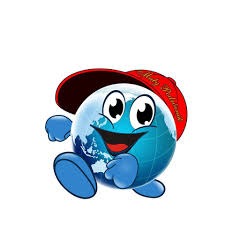 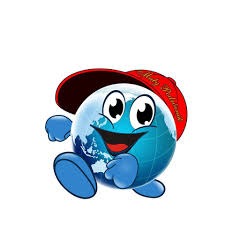 Zadanie ✍  NACOBEZU ( czyli : Na co będę zwracał uwagę ) • środowisko przyrodnicze Litwy i Białorusi• czynniki wpływające na atrakcyjność turystyczną Litwy i Białorusi• atrakcje turystyczne Litwy i BiałorusiSŁOWNICZEK Dziedzictwo  kulturowe – obiekty materialne ( np. budynki, dzieła sztuki ) oraz wartości niematerialne ( np. tradycje , obyczaje , wierzenia, język, folklor) , a także wydarzenia historyczne . Obiekty kulturowe mogą zostać uznane za godne ochrony np. przez UNESCO Zanim  zaczniesz……..Litwa i Białoruś to sąsiedzi Polski. Do II wojny  światowej południowo-wschodnia część Litwy i zachodnia Białorusi znajdowały się w granicach Polski, a znaczną część ludności tych ziem stanowili Polacy, Powojenne zmiany granic i przesiedlenia ludności sprawiły, że jest ich tam obecnie o wiele mniej , ale ślady polskiej obecności są nadal  widoczne ( zabytki architektury, miejscowe tradycje, zwyczaje )Zad. 1 Analiza map str. ( 145-146)  zwróć uwagę na:● położenie Litwy i Białorusi ( które państwo nie ma dostępu do morza)● ukształtowanie powierzchni ( jakie formy terenu przeważają )● odszukaj na mapie rzeki: NIEMEN, PRYPEĆ, DŹWINA, -  prześledź jak płyną -przez które państwa.● przeanalizuj obszar występowania bagien ( w którym państwie zajmują większą powierzchnię )● odszukaj na mapie miasta: MIŃSK, WILNO, KŁAJPEDA, MIR, KOWNO, HOMEL, GRODNOZad. 2  Odszukaj w podręczniku  fotografie  miast/obiektów:   DRUSKIENNIKI , GRODNO , MIERZEJA KUROŃSKA, ZAMEK W TROKACH, WILNO, ZAMEK W MIRZE, NIEŚWIEŻ A następnie zlokalizuj te obiekty na mapie str. 149Zad. 3 Analiza map str. ( 149)  podaj przykłady ●  obiekt z listy UNESCO● Parki Narodowe● miejsc kultu religijnego ●  uzdrowisk PODSUMOWANIE Przyporządkuj Litwie i Białorusi właściwe cechy środowiska przyrodniczego. Zadanie ✍  w ćwiczeniach 1i2 str. 89 3 str. 90 Pozostałe zadania   w ćwiczeniach dla chętnych  Zadanie dodatkowe W podręczniku 1 str. 151 ( forma dowolna) Przeważają tu niziny urozmaicone bagnami, jeziorami i pozostawionymi przez lądolód głazami.LBMa dostęp do Morza Bałtyckiego, na którego wybrzeżu znajduje się pokryta naturalnymi wydmami Mierzeja Kurońska.LBCharakteryzuje ją gęsta sieć nizinnych rzek, łagodnie płynących i połączonych kanałami.LBZnaczną część jej terytorium zajmują lasy, a największy z nich to Puszcza Białowieska.LBWystępują tu źródła wód mineralnych, w których pobliżu powstały uzdrowiska.LB